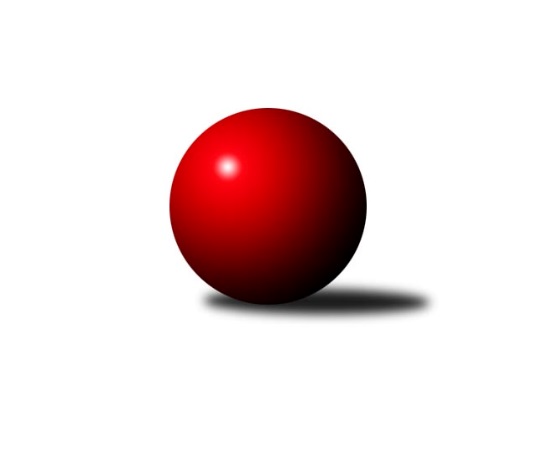 Č.15Ročník 2023/2024	11.1.2024Nejlepšího výkonu v tomto kole: 2266 dosáhlo družstvo: TJ Sokol Praha-Vršovice DMistrovství Prahy 4 2023/2024Výsledky 15. kolaSouhrnný přehled výsledků:SK Žižkov Praha E	- TJ Sokol Praha-Vršovice D	1:7	2105:2266	4.0:8.0	9.1.TJ Sokol Rudná E	- SC Olympia Radotín C	3:5	2205:2228	6.0:6.0	11.1.KK Velké Popovice C	- SK Rapid Praha B	6.5:1.5	2220:2076	8.5:3.5	11.1.Tabulka družstev:	1.	TJ Sokol Praha-Vršovice D	13	9	0	4	64.0 : 40.0 	91.0 : 65.0 	 2187	18	2.	TJ Sokol Rudná E	13	8	0	5	61.0 : 43.0 	92.5 : 63.5 	 2204	16	3.	SC Olympia Radotín C	13	7	1	5	56.5 : 47.5 	78.0 : 78.0 	 2257	15	4.	KK DP Praha B	12	5	4	3	51.0 : 45.0 	70.5 : 73.5 	 2127	14	5.	KK Velké Popovice C	13	6	2	5	54.0 : 50.0 	76.0 : 80.0 	 2084	14	6.	SK Žižkov Praha E	13	5	1	7	42.0 : 62.0 	67.0 : 89.0 	 2122	11	7.	SK Rapid Praha B	13	1	0	12	31.5 : 72.5 	65.0 : 91.0 	 2117	2Podrobné výsledky kola:	 SK Žižkov Praha E	2105	1:7	2266	TJ Sokol Praha-Vršovice D	Barbora Králová	 	 217 	 235 		452 	 2:0 	 393 	 	185 	 208		Jakub Stluka	Martin Svoboda	 	 176 	 164 		340 	 0:2 	 406 	 	200 	 206		Libor Sýkora	Karel Th?r	 	 155 	 146 		301 	 0:2 	 395 	 	191 	 204		Milan Lukeš	David Dungel	 	 158 	 195 		353 	 1:1 	 363 	 	182 	 181		Renata Göringerová	Milan Barabáš	 	 161 	 158 		319 	 1:1 	 341 	 	186 	 155		Zdeněk Poutník	Vladimír Busta	 	 185 	 155 		340 	 0:2 	 368 	 	202 	 166		Květuše Pytlíkovározhodčí: Vedoucí družstevNejlepší výkon utkání: 452 - Barbora Králová	 TJ Sokol Rudná E	2205	3:5	2228	SC Olympia Radotín C	Petr Fišer	 	 204 	 204 		408 	 2:0 	 387 	 	190 	 197		Jan Kalina	Helena Machulková	 	 188 	 147 		335 	 0:2 	 393 	 	197 	 196		Miloš Dudek	Miloslav Dvořák	 	 169 	 184 		353 	 1:1 	 327 	 	175 	 152		Ludmila Zlatníková	Jana Fišerová	 	 164 	 206 		370 	 1:1 	 405 	 	211 	 194		Taťjana Vydrová	Alena Gryz	 	 159 	 160 		319 	 0:2 	 397 	 	202 	 195		Eva Hucková	Luboš Machulka	 	 224 	 196 		420 	 2:0 	 319 	 	157 	 162		Petr Zlatníkrozhodčí: všichnyNejlepší výkon utkání: 420 - Luboš Machulka	 KK Velké Popovice C	2220	6.5:1.5	2076	SK Rapid Praha B	Petr Hrouda	 	 212 	 171 		383 	 1.5:0.5 	 362 	 	191 	 171		Petr Švenda	Gabriela Jirásková	 	 218 	 199 		417 	 2:0 	 339 	 	161 	 178		David Rezek	Ivana Bandasová	 	 168 	 194 		362 	 1:1 	 362 	 	173 	 189		Roman Hašek	Jaroslav Kykal	 	 158 	 167 		325 	 1:1 	 335 	 	169 	 166		Antonín Krampera	Ladislav Král	 	 205 	 188 		393 	 2:0 	 352 	 	184 	 168		Antonín Krampera	Roman Lassig	 	 162 	 178 		340 	 1:1 	 326 	 	166 	 160		Marek Švendarozhodčí:  Vedoucí družstevNejlepší výkon utkání: 417 - Gabriela JiráskováPořadí jednotlivců:	jméno hráče	družstvo	celkem	plné	dorážka	chyby	poměr kuž.	Maximum	1.	Luboš Machulka 	TJ Sokol Rudná E	414.66	297.6	117.1	9.3	4/4	(464)	2.	Barbora Králová 	SK Žižkov Praha E	409.12	285.6	123.6	11.5	5/5	(463)	3.	Pavla Hřebejková 	SK Žižkov Praha E	406.21	286.8	119.4	8.6	4/5	(467)	4.	Jiří Svozílek 	KK DP Praha B 	406.08	293.0	113.1	11.7	4/4	(439)	5.	Josef Málek 	KK DP Praha B 	400.75	284.4	116.4	11.8	4/4	(428)	6.	Libor Sýkora 	TJ Sokol Praha-Vršovice D	397.07	284.2	112.9	11.3	5/5	(441)	7.	Miloš Dudek 	SC Olympia Radotín C	396.85	289.2	107.7	13.8	4/4	(435)	8.	Taťjana Vydrová 	SC Olympia Radotín C	395.15	281.8	113.4	11.9	4/4	(442)	9.	Jan Kalina 	SC Olympia Radotín C	389.79	273.6	116.2	11.4	4/4	(429)	10.	Petr Švenda 	SK Rapid Praha B	389.53	281.6	107.9	12.7	3/3	(426)	11.	Jaroslav Michálek 	KK DP Praha B 	388.81	274.6	114.2	11.4	4/4	(424)	12.	Petr Fišer 	TJ Sokol Rudná E	388.54	285.9	102.6	12.9	4/4	(437)	13.	Miloslav Dvořák 	TJ Sokol Rudná E	387.09	278.9	108.2	14.8	4/4	(413)	14.	Milan Lukeš 	TJ Sokol Praha-Vršovice D	384.93	272.9	112.1	10.7	5/5	(423)	15.	Eva Hucková 	SC Olympia Radotín C	382.25	280.0	102.2	14.4	4/4	(423)	16.	Marek Švenda 	SK Rapid Praha B	378.90	277.4	101.5	14.3	3/3	(440)	17.	Gabriela Jirásková 	KK Velké Popovice C	377.40	274.1	103.3	16.9	5/5	(437)	18.	Renata Göringerová 	TJ Sokol Praha-Vršovice D	373.59	269.5	104.1	13.3	4/5	(423)	19.	Martin Hřebejk 	SK Žižkov Praha E	371.40	269.0	102.4	15.6	5/5	(437)	20.	Martin Štochl 	KK DP Praha B 	371.25	271.3	99.9	14.9	4/4	(430)	21.	Jarmila Fremrová 	TJ Sokol Praha-Vršovice D	370.70	268.4	102.3	12.7	5/5	(398)	22.	Květuše Pytlíková 	TJ Sokol Praha-Vršovice D	368.50	267.1	101.4	13.3	5/5	(417)	23.	Jana Fišerová 	TJ Sokol Rudná E	367.72	267.0	100.7	14.9	4/4	(441)	24.	Petr Zlatník 	SC Olympia Radotín C	366.33	267.4	99.0	15.1	4/4	(404)	25.	Michal Minarech 	SC Olympia Radotín C	365.31	257.4	107.9	15.2	3/4	(416)	26.	David Rezek 	SK Rapid Praha B	361.54	271.5	90.1	18.2	3/3	(417)	27.	Dagmar Svobodová 	KK DP Praha B 	360.33	263.3	97.1	14.0	4/4	(421)	28.	Tomáš Bek 	KK Velké Popovice C	358.70	260.4	98.3	16.3	5/5	(396)	29.	Jana Beková 	KK Velké Popovice C	357.92	262.2	95.8	14.3	4/5	(406)	30.	Ladislav Král 	KK Velké Popovice C	356.78	260.6	96.2	14.8	5/5	(419)	31.	Roman Hašek 	SK Rapid Praha B	352.76	258.1	94.7	15.8	3/3	(389)	32.	Jaroslav Kykal 	KK Velké Popovice C	352.38	259.7	92.7	14.3	4/5	(397)	33.	Ivana Bandasová 	KK Velké Popovice C	349.29	260.2	89.1	18.8	4/5	(386)	34.	Libor Laichman 	KK DP Praha B 	346.78	252.7	94.1	17.2	3/4	(409)	35.	Ludmila Zlatníková 	SC Olympia Radotín C	342.67	253.4	89.3	16.3	4/4	(389)	36.	Roman Lassig 	KK Velké Popovice C	337.60	245.2	92.4	18.3	5/5	(378)	37.	Antonín Krampera 	SK Rapid Praha B	337.33	235.8	101.5	11.8	2/3	(352)	38.	Martin Svoboda 	SK Žižkov Praha E	335.95	245.0	91.0	19.1	5/5	(370)	39.	Jaroslav Svozil 	SK Rapid Praha B	335.80	243.9	91.9	19.3	2/3	(355)	40.	Antonín Krampera 	SK Rapid Praha B	334.87	246.7	88.2	17.8	3/3	(366)	41.	Aleš Nedbálek 	SC Olympia Radotín C	334.39	254.4	79.9	19.7	3/4	(353)	42.	Helena Machulková 	TJ Sokol Rudná E	325.25	235.9	89.3	18.5	4/4	(364)	43.	Marie Málková 	KK DP Praha B 	322.11	242.9	79.2	24.5	3/4	(369)	44.	Alena Gryz 	TJ Sokol Rudná E	321.25	245.2	76.1	21.4	4/4	(367)	45.	Petr Hrouda 	KK Velké Popovice C	314.65	234.9	79.8	23.2	5/5	(401)	46.	Helena Hanzalová 	TJ Sokol Praha-Vršovice D	308.87	234.3	74.5	22.3	5/5	(343)	47.	Tomáš Moravec 	SK Rapid Praha B	281.71	206.0	75.7	11.1	2/3	(357)		Kateřina Majerová 	SK Žižkov Praha E	394.67	283.3	111.3	13.7	3/5	(439)		Jakub Stluka 	TJ Sokol Praha-Vršovice D	393.17	285.3	107.8	10.3	2/5	(426)		Josef Vodešil 	KK Velké Popovice C	377.50	271.0	106.5	13.0	2/5	(384)		Petr Katz 	SK Žižkov Praha E	357.25	252.3	105.0	14.4	3/5	(388)		Zdeněk Poutník 	TJ Sokol Praha-Vršovice D	343.50	246.0	97.5	16.5	2/5	(346)		David Dungel 	SK Žižkov Praha E	339.67	238.8	100.8	14.8	3/5	(397)		Jaroslav Mařánek 	TJ Sokol Rudná E	339.50	248.0	91.5	15.5	2/4	(353)		Milan Barabáš 	SK Žižkov Praha E	338.75	253.3	85.5	13.8	2/5	(350)		Vladimír Busta 	SK Žižkov Praha E	331.83	251.3	80.5	24.3	3/5	(363)		Jitka Vykouková 	TJ Sokol Praha-Vršovice D	331.50	243.0	88.5	17.0	2/5	(356)		Karel Th?r 	SK Žižkov Praha E	321.00	237.3	83.7	13.7	1/5	(356)		Irena Sedláčková 	TJ Sokol Praha-Vršovice D	319.00	235.5	83.5	24.0	2/5	(355)		František Buchal 	SK Žižkov Praha E	286.00	230.0	56.0	32.0	2/5	(294)		Kristýna Málková 	KK DP Praha B 	199.00	159.0	40.0	41.0	1/4	(199)Sportovně technické informace:Starty náhradníků:registrační číslo	jméno a příjmení 	datum startu 	družstvo	číslo startu
Hráči dopsaní na soupisku:registrační číslo	jméno a příjmení 	datum startu 	družstvo	Program dalšího kola:16. kolo15.1.2024	po	19:30	SK Rapid Praha B - KK DP Praha B 	16.1.2024	út	17:30	SK Žižkov Praha E - TJ Sokol Rudná E	18.1.2024	čt	17:30	KK Velké Popovice C - TJ Sokol Praha-Vršovice D	Nejlepší šestka kola - absolutněNejlepší šestka kola - absolutněNejlepší šestka kola - absolutněNejlepší šestka kola - absolutněNejlepší šestka kola - dle průměru kuželenNejlepší šestka kola - dle průměru kuželenNejlepší šestka kola - dle průměru kuželenNejlepší šestka kola - dle průměru kuželenNejlepší šestka kola - dle průměru kuželenPočetJménoNázev týmuVýkonPočetJménoNázev týmuPrůměr (%)Výkon7xBarbora KrálováŽižkov E4529xBarbora KrálováŽižkov E123.845211xLuboš MachulkaRudná E42011xLuboš MachulkaRudná E116.734205xGabriela JiráskováV.Popovice C4175xPetr FišerRudná E113.394084xPetr FišerRudná E4084xTaťjana VydrováRadotín C112.564055xLibor SýkoraVršovice D4064xGabriela JiráskováV.Popovice C112.084175xTaťjana VydrováRadotín C4057xLibor SýkoraVršovice D111.21406